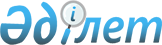 О внесении изменений в решение от 21 сентября 2009 года № 26 "Тамды селолық округіне қарасты Тамды ауылының көше атауларын қайта атау және елді мекендеріне көше атауларын беру туралы"Решение акима Тамдинского сельского округа Алгинского района Актюбинской области от 9 февраля 2016 года № 7. Зарегистрировано Департаментом юстиции Актюбинской области 01 марта 2016 года № 4758      В соответствии с Конституционным Законом Республики Казахстан от 3 июля 2013 года № 121-V "О внесении изменений и дополнений в Конституционный закон Республики Казахстан и в некоторые законодательные акты Республики Казахстан по вопросам исключения противоречий, пробелов, коллизий между нормами права различных законодательных актов и норм, способствующих совершению коррупционных правонарушений", статьей 35 Закона Республики Казахстан от 23 января 2001 года № 148 "О местном государственном управлении и самоуправлении в Республике Казахстан", аким Тамдинского сельского округа РЕШИЛ:

      1. Внести в решение на государственном языке акима Тамдинского сельского округа от 21 сентября 2009 года № 26 "Тамды селолық округіне қарасты Тамды ауылының көше атауларын қайта атау және елді мекендеріне көше атауларын беру туралы" (зарегистрированное в государственном реестре нормативных правовых актов № 3-3-88, опубликованное 20 октября 2009 года в районной газете "Жұлдыз-Звезда") следущие изменения:

      в реквизитах, заголовке и по всему тексту указанного решения на государственном языке слово "селолық" заменить словом "ауылдық";

      в преамбуле решения слова "Қазақстан Республикасы Үкіметінің 2005 жылғы 21 қаңтардағы № 45 қаулысымен мақұлдаған "Қазақстан Республикасындағы мемлекеттік ономастикалық жұмыс тұжырымдамасының 3,2 бөлігіне," исключить.

      2. Настоящее решения вводится в действие по истечении десяти календарных дней после его первого официального опубликования.


					© 2012. РГП на ПХВ «Институт законодательства и правовой информации Республики Казахстан» Министерства юстиции Республики Казахстан
				
      Аким Тамдинского сельского округа 

А. Еспағамбет
